  House WinesAll house wines are priced at £20.50 per bottleOr by the glass £4.00 per 125ml / £5.20 per 175ml /£6.90 per 250ml White WineBin No700	2018 Pinot Grigio, Belfiore (Italy)A crisp and characterful version of this Italian classic. Light and fresh with crisp apple and pear fruit flavours. 	706 	2019 Sauvignon Blanc, Afrikan Ridge (South Africa)Zesty golden hue with an inviting lively nose displaying appealing fruit with a hint of fresh grass and a lingering dry finish. 708      2018 Chardonnay, Puzzle Ridge (South East Australia)Generous aromas of passionfruit & mango, with hints of honeycomb and vanilla oak. The palate is rich and creamy with peach and sweet citrus flavours that lead to a long finish.Rosé Wine711	2017 Pinot Grigio Rosé, Giotto, (Italy)A pale salmon pink rosé delicate floral aromas and hints of apricot and pear.339	2017 White Zinfandel, Adriana, (California)					A salmon pink rosé wine, with hints of strawberries & raspberries. A medium-sweet style for those who prefer wine not too dry.Red Wine712      2018 Cabernet Sauvignon, Altitudes Reserva (Chile)   An attractive red colour, with hues of purple. Rich berry aromas, with well integrated sweet spices. Medium to full bodied with a good structure and lingering finish.714	2017 Malbec, Finca La Chamiza (Argentina) This is a medium bodied, dry red wine with dark fruits on the nose and palate. This wine has mellower tannins than its French counterpart.  716	2016 Merlot Reserva, Gran Araucaria (Chile) A fine complex wine with dry fruits, truffle and spice. Its tannins are mellow and soft with a silky after taste. 718	2018 Shiraz, Head Over Heels (Australian)   This shiraz offers an abundance of aromas of blackberry and plums with a tasty sweet oak and a long satisfying finish.French Red Wines BordeauxBin No											          Bottle2	2016 Château La Croix de Queynac, Cordier						23.50This very fresh and fruity Bordeaux red offers violet notes, candied red berry aromas, fresh tannins and a juicy taste of blackcurrant and blackberries.8	2015 Corney and Barrow Pomerol, Bottled by Jean-Pierre Moueix 	  		34.95An accessible, supple and classic wine bottled by the company that own Chateau Petrus the 2006 has smooth tannins with ripe fruits and floral note.9	2016 Corney and Barrow Saint-Emilion, Bottled by Jean- Pierre Moueix 		29.95An appealing well balanced wine with elevated perfumed notes with a luscious bramble character, hints of spice and clean minerality.10	2016 Château La Courolle, Saint-Émilion		              			27.50The very aromatic nose is incredibly flattering, harmoniously combining vanilla and wild strawberries. The mouth is supple with silky tannins.12	2014 Chateau de La Marque, Cru Bourgeois, Haut Medoc				36.95A wine with good red fruit, fresh with a hint of spice. Very savoury red fruit suppleness, dry on the palate with a medium body and elegance.14	2015 Château Barrail du Blanc, Grand Cru Saint-Émilion				37.50This tiny estate always produces tender, 'heart on sleeve' wines; but with grip and the ability to drink young and age well. Deepest ruby in colour, the nose is red fruit, dark and earthy. The palate by contrast is silky on entry, with generous, sweet flavours, a succulent, medium-weight concentration and excellent, fresh length.18        2010 Chateau Langoa Saint Julien                                                                                   96.00             Exceptionally fragrant this year, this Ch. Langoa Barton wine displays enticing aromas of both red and black fruits. The fruit continues strongly on the palate, but the wine retains a very fine elegance, while the tannins and acidity imbue it with an excellent structure, and there is excellent persistence and length on the finish.French Country Wine20 	2015 Chateau Coupe-Roses, Bastide       			           	                                  22.50Its colour is pale red, brilliant with light purple shades. The nose is definitely the Carignan grape, fruity on the nose and then in mouth, where fresh red fruits dominate, associated with a refreshing acidity.22	2012 Seigneurie de Crouseilles, Madiran                      					28.00                                                         Chateau de Crouseilles Madiran expresses beautifully the distinctive aromas and flavours of the Tannat grape. Silky on the mouth with rich ripe notes of blackcurrants, complimented by hints of fresh black pepper and cloves. This savoury wine is generous and has wonderfully ripe and sweet tannins. To pair with grilled meat and matured cheesesFrench Red WinesBurgundy Bin No											          Bottle40	2018 Beaujolais Villages, Louis Tete							24.95Light purple in colour, with an elegant, fresh intense nose of soft red fruits. The palate is equally open and fleshy with lots of fruit and little tannin. Wonderfully soft and accessible, plenty of character backed by good balancing acidity.42	2017 Fleurie, La Bonne Dame, Louis Tete  						28.95Classic Cru Beaujolais with an excellent Gamay nose with hints of fruit and toffee.  However there is enough structure on the palate to give the wine body and finesse.46	2017 Pinot Noir Bourgogne Rouge, Louis Jadot (France)				29.95An oak-aged Burgundy with a deliciously concentrated Pinot Noir character, cherried fruit and soft tannins.50	2016 Aloxe Corton, Domaine Maillard Père et Fils					61.95An opulent and ripe, red wine with flavours of strawberry fruit. Wonderfully expressive and powerful in the mouth it finishes with soft silky tannins and an animal richness so typical of Pinot Noir.                                    57	2013 Nuits - Saint – George, 1er Cru Les Vallerots, Domaine Chantal Lescure	64.95This outstanding wine has a deep ruby red colour and evolved nose of red fruit and spice. Nuits' has a reputation for slightly aggressive tannins but this is not the case here, with wonderfully rounded ripe berry fruit and soft voluptuous tannins. The palate is rich and well balanced, and the finish is extremely long and elegant.58         2012 Hospices de Beaune Premier Cru Cuvee Maurice Drouhin                           119.95Black cherry red in colour. Luscious development in oak with classic earthy farmyard aromas. Hints of  blackcurrant on the palate with a secondary taste of saddle leather. Very seductive quality wine with years of potential life.60 	2013 Nuits-St- Georges Domaine Faiveley                                                                   60.00There's class here real aristocratic fruit and a mouth filling rich fulness Rhone & South of France												        Bottle70	2017 Cote du Rhone, Enfant Terrible                                                   		            25.95            Deep red wine, its fresh lively berry burst, backed up with a pinch of pepper and spice, with a                smooth finish. 76	2017 Chateauneuf Du Pape Reserve des Oliviers, Maison Favier 			43.95The grenache character predominates on the nose with plenty of raspberry fruit. A succulent attack is balanced by fine tannins and good acidity. The finish is marked by spice and blackcurrant.Italian Red WineBin No											         100	2015 Chianti Classico Campomaggio 	    			           24.95This Chianti Classico is characterised by an intense, ruby red colour, which tends towards garnet with ageing. On the nose it is full and rich, characterised by hints of violets. On the palate it is balanced with great structure allied to fine fruit.106	2010 Amarone Classico Corte Bra, Sartori 						49.75Ruby in colour, ripe fruit aromas, with notes of blackcurrant, raspberry & dried herbs, full bodied on the palate with rich fruit flavours, bright acidity & a lingering finish.114	2017 Primitivo Salento, Boheme 								22.95Deep ruby red in colour with a complex aroma of pepper and cloves, a note of wild berries and fresh morello cherry and plum. The palate is full and plump, rich with flavours of jammy fruit balanced with fine tannin and a hint of clean, mineral flavours.116	2014 Barolo di Serralunga d’Alba Fontanafredda Piemonte, Italy			42.95Blood red with ruby highlights, it has a clear-cut, intense nose with overtones of vanilla and spices. The palate is dry, soft, full bodied, velvety and well balanced, and is complex throughout the lengthy finish.Spanish & Portuguese Red WineBin No								           			          Bottle119	2017 Mas Oliveras “Oak-Aged Tempranillo” Bodegas Roqueta, Catalonia Spain 	21.95A wonderful wine with juicy fruit characters with hints of liquorice.  Soft and approachable with depth and structure, fine tannins and fresh acidity.120	2016 Rioja Crianza, Monte Real de Familia						24.50 Monte Real Crianza follows a modern style. Intense colour, delicate fresh aromas that maintain the fruitiness and expression of the grape variety and the terroir, beautifully blending with ageing notes in harmony and balance. In the mouth, its body and potency are perfectly offset by the smoothness and elegance typical of great Riojas.122	2015 Quinta de Chocapalha Tinto, Estremadura, Portugal 				26.95This wine was aged for 18 months in two & three year old American oak. A deep plum ruby colour, this offers rich cherries & blueberries on the nose, sweet, delicately spiced & concentrated with a floral lift.  The palate mirrors the aromatics presented on the nose. Fine and rounded & supported by ripe, well integrated tannins.126 	2011 Valudero, Reserva, Ribera Del Duero, Spain                   57.95 or Magnum   90.00I bought this wine en primeur and then had to wait for 4 years to get to the hotel. The wait was worth it. Made from a low yielding variety of the Tempranillo grape. Then aged in American and European oak barrels for 30 months and then a further 18 months in the bottle before release. It is deep purple in colour. Aromas of blackberry, violets and cedar with hints of coffee. Elegant, smooth textured with excellent depth and long finish. 127 	2013 Dalmau, Rioja, Marques de Murrietta                                                                110.00Dalmau Reserva is a red wine from the D.O. La Rioja produced by the Marqués de Murrieta winery. This wine is a blend of Tempranillo (79%), Cabernet Sauvignon (15%) and Graciano (6%). Dalmau Reserva is aged for 19 months in French oak barrels from Allier and is refined for another twelve months in the bottle.Lebanese Red WinesBin No											          Bottle128      2001 Chateau Musar, Gaston Hochar, Bekaa Valley                                                    45.95             This iconic wine uses 3 varietals of cabernet sauvignon, cinsault and carignan. Gives a crimson colour     with generous red and black fruits. The palate has the red fruits combined with Christmas cake spices, figs and dates. Good acidity and silky tannins with a great finish. South African Red Wines135 	2015 Pinotage, Rhebokskloof Vineyards, Paarl                                                            26.50The wine shows complex dark fruit flavours with notes of blackberry and hints of soft oak spices. The rounded tannins fill the palate and nuances of dried fruit flavours linger on the after taste.136	2012 Cabernet Sauvignon/Merlot Nelson’s Estate, Paarl				29.50This rich, chocolaty Bordeaux style blend is made at Nelson family wine estate, on the seaward side of the Paarl mountain. Its proximity to the ocean gives relief from warm daytime temperatures, bringing a fresh elegant acidity to the wine itself.137	2012 Shiraz, Nelson Estate, Paarl                                                                 		29.95Alan Nelson's Shiraz is a perfect example, with silky dark fruit, rich mocha notes and a smoky finish.North and South American Red152  	2014 Syrah, Leyda Reserva, Leyda Valley, Chile                                        		25.50Expressive, cold climate style of Syrah, with lots of spiciness, white pepper, floral notes (violets) and red acid fruit such as raspberries. Nice oak, well integrated giving soft smokiness to the final blend. In mouth it is fruity, juicy and fresh, with good acidity that enlarges the palate. The tannins are soft and sweet.Australian and New Zealand RedsBin No											          Bottle164      2011 Grenache, Single Vineyard, Bluey’s Block, Tim Adams, Clare Valley Australia              Peppery vibrant fruit with strawberry overtones and a herbaceous finish.				23.95165	2015 Cabernet Merlot Bin 19 Cranswick-Smith, South East Australia  		23.95A deeply coloured wine with aromas of blueberry, cassis and spice. Soft and lush in texture. Black fruits on the palate with a complex finish.167	2016 Grenache, The Custodian, Mclaren Vale  		                               24.95                 The nose is packed with enticing fresh red fruit characters of raspberry, cherry, and pomegranate.                 Hints  of blackberry and Kalamata olive come through over time, erupting in a long and lingering                 palate. A fine line of acid, reminiscent of tangy rhubarb, is supported by lively tannins.            172	2017 Pinot Noir Eradus Wines, Awatere Valley Marlborough, New Zealand  	29.95Plum ruby in colour. The nose is complex showing earthy mushroom notes, floral in red fruits. The palate is silky smooth in texture and balanced with ripe red and black cherries with warm spice and fresh bright acidity.174 	2017 Pinot Noir, Yealand’s Estate, Single Vineyard, Awatere Valley, Marlborough  29.95
This Pinot Noir shows aromas of black cherry, Violets and spice, ripe plum fruit characters on the palate are complimented by silky tannins and a lingering savoury finish.White BurgundyBin No											          Bottle200	2017 Chardonnay Bourgogne Blanc, Louis Jadot 					28.95A round buttery Chardonnay from one of Burgundy’s leading houses. Full of balance, depth of flavour and finesse.208	2016 Chablis Gerard Tremblay								33.95The wine has notes of white fruit such as peach, with a mineral structure. In the mouth, a strong sensation complements this pure, rounded wine. Can be enjoyed on its own but it is also a great partner to grilled fish, white meat & seafood.210      2017 Montagny 1er Cru Olivier Leflaive Bonneveaux                                                34.95            (Grand Vin De Bourgogne)             Ripe, yet refreshing, dry white, packed with Chardonnay fruitiness. From the top producer.211	2017 Macon Solutre	, Moulin du Pont							26.95A handcrafted wine from Southern Burgundy, rich on the palate, dry with overtones of vanilla.212	2017 Saint – Véran, Domaine Paquet 							28.95A beautifully clean and crisp wine with excellent fruit.214	2015 Chablis, Grand Cru Vaudesir, Gerard Tremblay 				52.95	Aromas of flint stone, crisp on the palate, delicate, complex with excellent minerality.216	2017 Puligny-Montrachet, Domaine Jean Louise Chavy				57.95This wine has an elegant yet full bodied style with citrus and honey aromas, which are echoed on the palate and complemented by a touch of toasty oak, undermined by fresh acidity.218	2017 Meursault Cuvee Maurice Chevalier, Remoissenet Pere & Fils		58.50	Exotic, intensely mineral notes appear on the nuanced bouquet. Energetic, vibrant and beautifully	layered freshly cut flowers, crushed rocks and vibrant citrus notes.219	2013 Chassagne-Montrachet Morgeot Premier Cru Joseph Drouhin                     120.0014 months in oak. Interesting, definite appley aroma here, along with creamy oak overlay, some spice and minerality. Quince fruit. Elegant. Dry, tight and mouth-watering. 221 	2013 Beaune 1er Cru Clos Des Mouches, Joseph Drouhin                                      144.00An outstanding wine, pale yellow colour, complex floral nose, rich texture in the palate.The complexity of a Batard Montrachet with the power of a Corton CharlemagneFrench White Wines Loire Valley244	2017 Vouvray, Champalou 								25.95Made from Chenin Blanc in a typically dry style with hints of pear and quince on the nose. Ripe and juicy on the palate with a strong chalky minerality, lots of fruits layers and balanced by a benchmark freshness.248	2016 Sancerre, Chateau de Sancerre							28.95Pale gold, with silver highlights. Intense and complex aromas. Varietal of boxwood, mineral and fruity. Rich and well balanced on the palate with fruity notes of grapefruit and citrus. Perfect match for fish, shellfish, white meat and cheese250      2017 Pouilly-Fume, Les Chaumiennes, Andre Figeat					29.95André Figeat sealed his fate as a vigneron when he fell in a vat of pressed juice at age 2! Now the family winemaker with state-of-the-art equipment, André selects Sauvignon blanc grapes from individual sites according to their character. Fossil-rich, flinty soil gives this zesty, mineral Pouilly-Fumé its characteristic smokiness.AlsaceBin No												            Bottle270	2014 Gewurztraminer Trimbach   							29.95 The spicy speciality of the region packed with masses of ripe fruitiness Medium-dry and very        distinctive.272	2015 Riesling, Trimbach  							                        28.50One of the best growers in Alsace produces a wine with an excellent aroma, dry, with a delicate fruit balance.274	2015 Riesling, Beblenheim Domaine Trapet				                        33.95Pale straw colour, with crisp acidity balanced by rich apricot and zesty citrus fruit, leading into a long,              spicy finish. Excellent with smoked fish and spicy foods. 278	2016 Pinot Blanc, Trimbach 								24.95This classic Pinot Blanc really encapsulates the Trimbach style, fermented completely dry with a firm structure, excellent lemony fruit with a lot of breadth, minerally backbone and elegance poise & balance.282      2011 Riesling, Trimbach, Cuvee Frederic Emile                                                         72.50                 Delicious with fish, poultry and veal and sea scallops. Traditionally served in Alsace with goose and pork and with Alsacian meats. Very attractive already, quite powerful nose. Full bodied wine with intensity, depth and beautiful mineral flavour. Rich, ripe acidity in the palate. Great personality and finesse. Full of charm already, will develop for another 20 yearsWhite Rhone290	2016 Cotes-du-Rhone Blanc Les Becs Fins Tardieu-Laurent				28.95The wine from vines grown on big rounded pebbles, above limestone clay soils from Vaison, Cairanne and Rasteau. The blend is 30% Viognier, 30% Grenache Blanc, 20% Marsanne, 10% Roussanne and 10% Clairette. Citrus and some pithy white peach on the nose. A hint of density. The palate has lively acidity upfront and finely tuned, taut stone-fruit. Salty definition from the mid-palate onwards. Finishes precise and tangy, lovely.German White Wines302	 Piesporter Michelsberg, Franz Reh & Sohn 						19.50	Flowery, smooth and gently fruity medium Mosel, with a refreshing acidity.Italian White Wines322  	2016 Chardonnay Villa Margon, Trentino, Lunelli                   			29.50Very complex and fragrant bouquet with scents of apples, grapefruit and citrus fruit. Elegant, rich onthe palate. It is a rich and slightly oaky white wine good for past,a poultry and oily fish such as salmon325	2018 Fiano, Tentua Marini, Salice Salentino						26.00Deep straw yellow in colour with an elegant nose showing rich scents of rosewater, grapes and spices. Very aromatic indeed. In the mouth it is open and balanced with spice, apple and hazelnut notes. Good acidity with excellent flavours to accompany the rich flavours in the dish.Spanish White WinesBin No												            Bottle330	2017 Albariño, Eidosela, Rias Baixas							24.95Aromatic with good straight forward fruit showing hints of apricot stones. Fresh, balanced, pure flavours showing good mineral character with a good length and texture on the palate.333	2017 Verdejo, Ramón Bilbao								24.95Straw yellow colour with emerald hues, bright and clean. On the nose this 100% Verdejo is intense and aromatic with a tropical character and citrus notes such as lime and peach. Ideal as an aperitif or with starters like smoked salmon and richer fish dishes.  Also, it is a great companion for any kind of vegetable dishes such as artichokes and asparagus.					 American Rosé Wines339	2017 White Zinfandel, Adriana, California						19.50
A salmon pink rosé wine, with hints of strawberries & raspberries. A medium-sweet style for those who prefer wine not too dry.South Africa White Wines361	2017 Sauvignon Blanc, Nelson Estate     		                                             	            23.95This Sauvignon Blanc scooped the coveted Gold Medal at the Michaelangelo International Wine Awards. Green peppers blend with greengage and yellow plums, lifted by a refreshing acidity362 	2011 The Wine-Farer Series, Paarl, South Africa					25.50The blend of grapes for this wine is Chenin Blanc, Roussane, Clairette Blanc and Verdelho, A white blend with delicate aromas of peach, melon and citrus fruits and a hint of mineral flint and vanilla. Mouth watering on the palate with an excellent finish.365      2015 Chardonnay, Nelson Estate                                          	                                           28.95Their estate Chardonnay is the fruit of the finest and oldest vines. Concentrated and deeply-flavoured, this   wine is rich and creamy Chardonnay with subtle oak flavours,368	2013 Metis Sauvignon Blanc                                                                                            37.95This wonderful wine is inspired by Pascal Jolivet from Sancerre and a collaboration with Klein    Constantia to show the true expression of the Terroir.  The wine shows typical and Atypical Sauvignon blanc traits. Expressive, rich palate, savoury and mineral flavours. Finishes off with a burst of fresh
acidity.Australian and New Zealand White374     2018 Sauvignon Blanc, The Frost Pocket, Marlborough                                              23.95             Deliciously crisp and fresh packed full of vibrant and long-lasting lime, gooseberry and tropical              fruit flavours.376	2017 Roussanne, The Money Spider d’Arenberg, South Australia 			25.50A luscious mix of green mango and papaya. These full flavours gently give way to honey blossom nuances and savoury pistachio notes which linger to a very long finish382 	2018 Riesling, Yealand’s, Single Vineyard, Awatere Valley, Marlborough   	28.50From one of the most sustainable wineries in the world, this dry Riesling shows lemon and lime flavours with a lush mid palate and a refreshingly crisp finish.	385	2018 Sauvignon Blanc, Cloudy Bay, Marlborough, New Zealand 			36.95The iconic wine from the South Island of New Zealand, produces an elegant aromatic wine with appealing fruit and crisp acidity.390 	2012 Semillon, Single Vineyards, Fairfield Block, Tim Adams, 			25.95Clare Valley, Australia    			This aromatic Semillon from the Fairfield vineyards has great balance, and with fermentation in French oak has added complexity and stone-fruit charactersDessert WineBin No												Half500	2015 Muscat De Saint-Jean De Minervois, Domaine De Barroubio			17.50The wine is luscious with complex flavours of citrus pear & dried mango, the honeyed palate finishes with a crisp acidity.502 	2017 La Beryl Blanc, Fairview, South Africa                                             	  32.50(50cl)Honouring Charles’s late mother, this traditional straw-dried sweet wine is a true labour of love. Savour a full mouth feeling with tropical fruit and citrus flavours followed by the unctuous texture courtesy of the fresh, well balanced acidity504  	2014 Saint- Albert Pacherenc du Vic-Bilh, Plaimont                                  	 35.00(75cl)Pacherenc du Vic-Bilh is a revival of an 18th century wine style. Local Gascon grapes are harvested late in Autumn in several pickings. The resulting sweet wine offers rich, concentrated flavours, with notes of marmalade and caramel coated tropical fruits, lifted by a fine citric acidity.Port												         Bottle1980 Dows Vintage										76.501972 Offley Vintage 									76.501990 Smith Woodhouse Crusted								76.50	         Grahams LBV									            30.50VintagesA note about changes to listed wine vintages.When stocks of present vintages are exhausted we aim to offer the most suitable vintages.House ChampagneBin No										Bottle          Glass399	N.V Brut Tradition, Gobillard						 49.95	       9.25125ml     The family champagne house of J.M Gobillard cultivates about 25 hectares of wine in the Premier Cru district of Hautvillers. This champagne is supple and fruity in taste with wonderful champagne aromas.Champagnes                        400	N.V Taittinger Brut Reserve						51.95	The Brut Reserve is renowned for its pale straw colour with a consistent and fine mousee. The nose is light and delicate with hints of biscuit and brioche, the palate is lean, but has considerable depth and elegance with a long fresh finish.408	N.V Moët and Chandon, Brut Imperial					53.95			Exuberant dry Champagne from the biggest (and best known) producer of	the region.422	Guy de Chassey, Grand Cru, Brut					57.95	An exceptional, Grand Cru Champagne from traditional, family-run house. The De Chassey family house is located in the village of Louvois which has 100% Grand Cru status. Hand-made at every step from a tiny 11 hectares of vines, this finely structured blend has a bit of everything: zesty apple and citrus fruit, balanced by richer, toasted brioche flavours.425	N.V Mercier Rosé								53.95	Classic pale pink colour, hints of red fruits, a dry rosé from one of the best champagne houses.427	2006 Cuvee Dom Perignon					          164.95It is pale yellow in colour with shades of straw and on the nose has initial aromas of acacia honey and fresh almonds giving away to notes of dried apricots and toasted brioche. On the palate the wine is full, round and complete with balancing acidity, and a long, silky elegant finish.Sparkling Wine430	N.V Codorniu Brut Cava, Spain						24.95	Fresh dry complex wine with hints of dried fruit.434	N.V Asti Spumante, Martini Italy					24.95	Exuberant, medium-sweet Italian sparkling wine, full of rich fruitiness of ripe Muscat grapes.437	N.V Prosecco, Romeo							24.95A classic elegant wine, rightly evanescent. Intense aromas of fruit with a rich scent of apple, lemon and grapefruit. Full-bodied with a harmonious taste.438 	NV, Rosé Vino Spumante, Juliet           			                        24.95Nice acidity with flavours of fresh fruit. Delicate pink in colour with luscious red berry notes and persistent bubbles.Café Cru Restaurant Wine List Introduction by Nicholas Mobbs Welcome to the wine list of Café Cru Restaurant.  Having spent much of my working life involved with wine, either in sommelier competitions at university or during the 35 years that I have worked here, I have tried to create a wine list that has representation from wines around the world.  I am often asked what my favourite wine is and my answer would be that I really do not have one.  There are so many great wines made in the world that it depends upon the occasion, what I am eating, and the time of year.I have selected a range of house wines from around the world with a variety of grape types to suit many dishes, which are all available by the glass or the bottle.If you have the time, do look through this list, there are some fantastic wines from both individual family producers to large winemaking companies.  They all have their place on our list and I have tasted them all.  If you would like to talk about a particular wine or need some help selecting please feel free to ask.  However I must say that I’m also a great believer in ‘drink what you like, when you like.’  Wine is all part of the occasion of dining out; the more you enjoy what we have to offer at Café Cru the better the wine will taste, so happy choosing and have a great meal.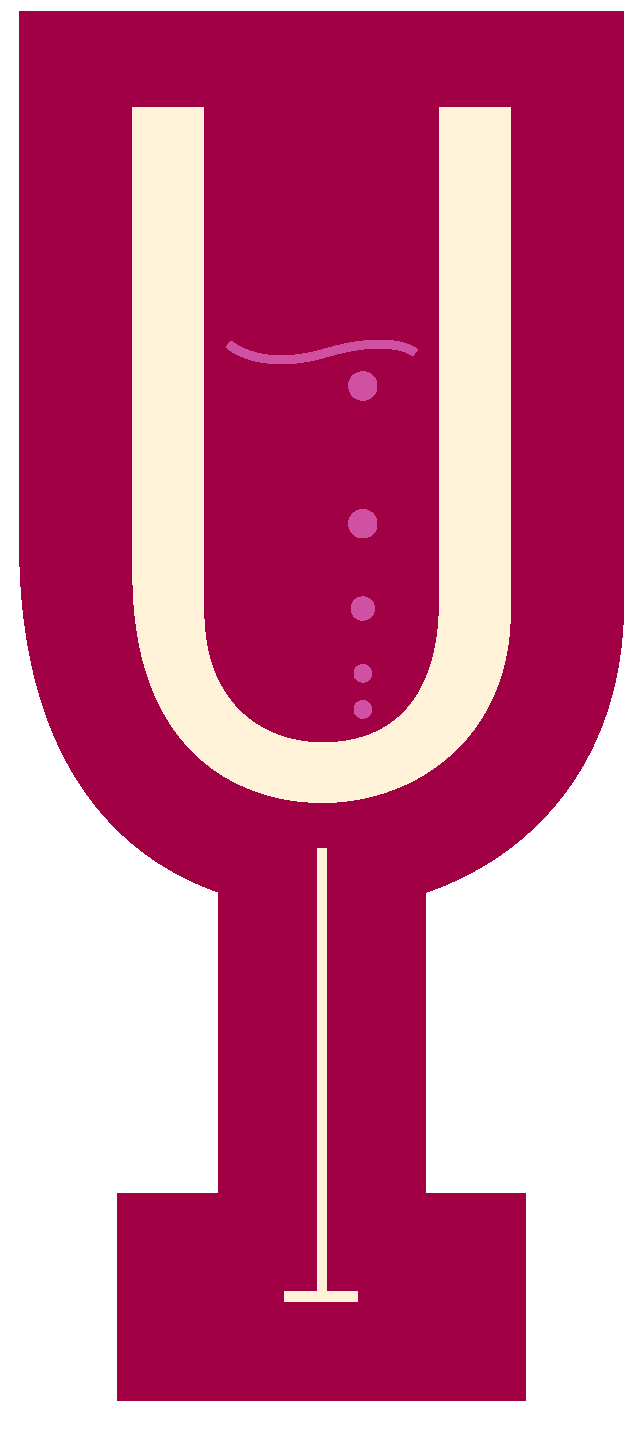 The Imperial Hotel & Café Cru Restaurant , North Drive, Great Yarmouth, NR30 1EQ